In 1 Minute auf den Punkt 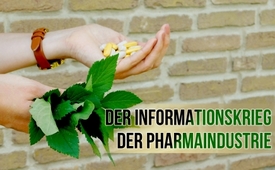 Der Informationskrieg der Pharmaindustrie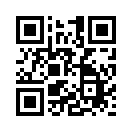 In 16 Punkten entlarvt der Krebsforscher Dr. Matthias Rath die wahre Strategie der Pharmaindustrie, welche systematisch alternative Heilmethoden diffamiert. Dabei versucht sie ihren eigenen lukrativen Markt mittels gezieltem Kalkül zu sichern…In 16 Punkten zeigt der Arzt und Krebsforscher Dr. Matthias Rath die Strategien der Pharmaindustrie auf. Zur Grundstrategie gehört bestenfalls symptomlindernde Wirkungen erzielen zu wollen, Nebenwirkungen mit Kalkül einzuplanen und folglich Heilungen durch Medikamente nahezu unmöglich zu machen. In der Öffentlichkeitsarbeit verbreitet sie Lügen über die angeblichen Nebenwirkungen natürlicher Substanzen, die von der Natur schon seit Jahrtausenden verwendet werden. Ziel sei z.B. gesetzliches Verbot der Verbreitung von Informationen über Therapien für natürliche Gesundheit. Zu diesem Zweck hat die pharmazeutische Industrie ihre Lobbyisten in wichtigen politischen Positionen, in Schlüsselmärkten und führenden Arzneimittelexportnationen platziert.von gf./mx.Quellen:Buch: „Big Pharma – Wie profitgierige Unternehmen unsere Gesundheit aufs Spiel setzen“ von Mikkel Borch-Jacobsen 
https://www.youtube.com/watch?v=fQLJ15c4M4EDas könnte Sie auch interessieren:#Pharma - www.kla.tv/Pharma

#1MinuteAufDenPunkt - In 1 Minute auf den Punkt - www.kla.tv/1MinuteAufDenPunktKla.TV – Die anderen Nachrichten ... frei – unabhängig – unzensiert ...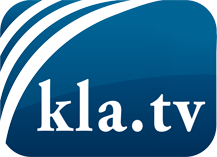 was die Medien nicht verschweigen sollten ...wenig Gehörtes vom Volk, für das Volk ...tägliche News ab 19:45 Uhr auf www.kla.tvDranbleiben lohnt sich!Kostenloses Abonnement mit wöchentlichen News per E-Mail erhalten Sie unter: www.kla.tv/aboSicherheitshinweis:Gegenstimmen werden leider immer weiter zensiert und unterdrückt. Solange wir nicht gemäß den Interessen und Ideologien der Systempresse berichten, müssen wir jederzeit damit rechnen, dass Vorwände gesucht werden, um Kla.TV zu sperren oder zu schaden.Vernetzen Sie sich darum heute noch internetunabhängig!
Klicken Sie hier: www.kla.tv/vernetzungLizenz:    Creative Commons-Lizenz mit Namensnennung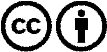 Verbreitung und Wiederaufbereitung ist mit Namensnennung erwünscht! Das Material darf jedoch nicht aus dem Kontext gerissen präsentiert werden. Mit öffentlichen Geldern (GEZ, Serafe, GIS, ...) finanzierte Institutionen ist die Verwendung ohne Rückfrage untersagt. Verstöße können strafrechtlich verfolgt werden.